Annonce TOURNOI INTER-REGIONAL 2020/2021 NOM DE LA COMPETITION
Une compétition du Tournoi Inter-Régional de Danse sur Glace ouverte aux clubs affiliés à la Fédération Française des Sports de Glace Zone «  »« VILLE»« Date »sous l’égide de laFédération Française des Sports de GlaceCommission Sportive Nationale de Danse sur Glace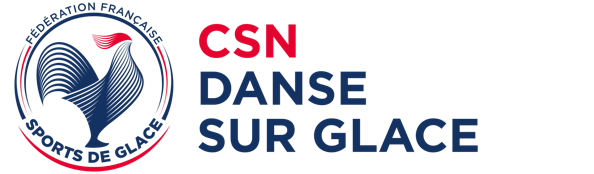 RENSEIGNEMENTS PRINCIPAUXPour plus de détails, consulter cette annonce ou les règles et communications CSNDG pertinentes.NOM DE LA COMPETITION DU TOURNOI INTER-REGIONAL NomLIEU		Patinoire Nom de la patinoire		Patinoire couverte avec une piste de glace de X mètres x X mètres		AdressePROCEDURE D'INSCRIPTIONS DES COMPÉTITEURS A adresser :- par mèl à mail@club.organisateur avec copie au responsable de zone inter-régionale- par voie postale avec le règlement au club organisateur :Nom et adresse postale du club organisateurA effectuer avant le  1 mois avant .Chèque à l’ordre de l’Organisateur : Libellé des chèquesFEUILLE DE CONTENU DE PROGRAMMEA envoyer par mail au responsable des officiels de compétition de votre zone à partir du  xx/xx/xx jusqu’au xx/xx/xx au plus tard :(supprimer les lignes inutiles)
Zone Centre-Nord : Philippe LAMBINZone Est : Corinne CORNUZone Nord-Ouest : Loïc COSNUAUZone Sud-Ouest : Gilles ROLSZone Sud-Est : Delphine HAROLDMail : (supprimer mails inutiles)  rzoc-centre-nord@csndg.org, rzoc-est@csndg.org,rzoc-nord-ouest@csndg.org, rzoc-sud-ouest@csndg.org, rzoc-sud-est@csndg.orgFORMULAIRE DE MUSIQUESA envoyer par mail avant le xx/xx/xx – mail@organsisateurRESPONSABLE DE ZONE INTER-REGIONALE       Nom	Tél. : Mail : (supprimer mails inutiles) rzir-centre-nord@csndg.org, rzir-est@csndg.org,rzir-nord-ouest@csndg.org, rzir-sud-ouest@csndg.org, rzir-sud-est@csndg.orgORGANISATEURResponsable accueil des officielsNom	Tél. : Mail : Responsable accueil patineurs et dirigeantsNom	Tél. : Mail : HÔTEL OFFICIELSNom de l’hotel
AdresseTél : Mail : OFFICE DU TOURISME DE LA VILLEAdresseTél. Site internet  REGLEMENTATION GENERALE Cette manifestation est une Compétition du Tournoi Inter-régional, organisée selon le Règlement ainsi que toutes les Communications CSNDG en vigueur.La participation est ouverte aux Compétiteurs licenciés dans les Clubs affiliés à la Fédération Française des Sports de Glace appartenant à la zone Inter-régionale.Elle peut également être ouverte aux clubs d’une autre zone régionale lorsque cette dernière n’est pas en mesure d’organiser 2 journées de Tournoi inter-régional durant la saison.CONTENU DES EPREUVESVoir le Règlement intérieur ainsi que toutes les Communications CSNDG en vigueur.FRAIS D’INSCRIPTIONLes droits d’inscription sont de :40 euros par Solo,50 euros par Couple, Les droits d’inscription ne sont pas remboursables, à moins qu’un patineur ne puisse participer à la Compétition pour cause de maladie ou de blessure. Dans ce cas, un certificat médical doit être fourni.DROITS A L’IMAGEChaque participant (ou son représentant s’il est mineur) autorise expressément l’organisateur, ainsi que ses ayants droits tels que partenaires et médias, à utiliser les images fixes ou audiovisuelles sur lesquelles il pourrait apparaître et prises à l’occasion de sa participation à cette compétition ou aux évènements s’y rapportant. Dans le cas où le participant (ou son représentant s’il est mineur) refuserait de céder son droit à l’image il doit en informer par écrit l’organisateur par tout moyen à sa convenance et au plus tard la veille de la compétition.MUSIQUE / FEUILLE DE CONTENU DE PROGRAMMEConformément au Règlement Intérieur ainsi qu’à la communication 282 les musiques devront être fournies sous format : choisir le format et supprimer l’autre choixCD1 CD par compétiteur contenant la danse imposée et la danse libres ou danse d’interprétationMP3 à envoyer entre le date et date à mail@destinataire.musiqueSe référer à la com 301 pour la qualité d’enregistrement et la nomenclature des morceaux.Si les informations concernant la musique sont incomplètes ou si les CD audio ou clés USB de secours ne sont pas fournis, l’accréditation ne sera pas donnée.La Feuille de Contenu de Programme doit être envoyée dans les délais indiqués au paragraphe 1 au référent de zone désigné comme officiel de compétition (voir adresse mail et délai d’envoi au § 1). Il est obligatoire que chaque Feuille de Contenu de Programme soit remplie précisément par chaque Compétiteur sur le modèle disponible sur www.csndg.org (section “téléchargements”), en utilisant la terminologie des éléments listés dans la Règle en vigueur (terminologie ISU pour la Danse Libre Couple Novice et Minime / terminologie CSNDG pour la Danse Libre Couple Benjamin et Préparatoire, la Danse Libre Solo et la Danse d’Interprétation Solo).Le Formulaire de Musiques pour déclaration S.A.C.E.M (à télécharger sur le site de la CSNDG) devra être envoyé par mail au Club Organisateur (voir adresse mail et délai d'envoi au paragraphe 1).ACCREDITATIONLes compétiteurs doivent être accrédités au minimum une heure avant le passage de leur première danseL’accréditation pour les Compétiteurs peut être effectuée par un dirigeant de leur Club ou à défaut leur entraîneur. Elle ne peut être fournie qu’en échange des:CD de musiques ou 2 clés USB de secours pour chaque club (1 pour danses imposées et 1 pour les danses libres et danses d’interprétations) si le format MP3 est demandé ,Feuille de contenu de programme si changement d’ordre dans les éléments.Tout document demandé par le Responsable de zone inter-régional TIRAGE AU SORT - ORDRE DE PASSAGELes ordres de passage seront déterminés par tirage au sort selon la méthode électronique définie par la Règle en vigueur. L’ordre de passage de la Danse Imposée sera publié sur www.csndg.org une semaine avant la date de la Compétition.RESULTATS Le ISU Judging System décrit dans la Règle ISU 353 (Détermination et publication des résultats) (Règles csndg correspondante) sera utilisé.Le résultat par Club sera déterminé selon la Règle en vigueur.CEREMONIE DES RECOMPENSESTous les Compétiteurs seront annoncés et récompensés. PROTOCOLESSelon la Règle en vigueur, aucun protocole ne sera distribué. Les résultats seront transmis et consultables sur www.csndg.org. INFORMATIONSPour plus d’informations, veuillez contacter le Responsable de la Zone Interrégional ou l'Organisateur (voir coordonnées au paragraphe 1).HORAIRES PREVISIONNELSSauf décision du responsable de zone inter-régionale, l’amplitude horaire maximum de la Compétition sera pour le samedi de 08h00 à 23h00, et pour le dimanche de 07h00 à 18h00.Ce planning est sujet à modifications en fonction du nombre d’inscrits. Les horaires définitifs de la Compétition seront transmis pour publication sur www.csndg.org deux semaines avant le début de la Compétition.